Республика МордовияАдминистрация Комсомольского городского поселенияЧамзинскОГО муниципальнОГО  районАПОСТАНОВЛЕНИЕот 5 февраля 2020 г. №14«ОБ УТВЕРЖДЕНИИ АДМИНИСТРАТИВНОГО РЕГЛАМЕНТА АДМИНИСТРАЦИИ КОМСОМОЛЬСКОГО ГОРОДСКОГО ПОСЕЛЕНИЯ ЧАМЗИНСКОГО МУНИЦИПАЛЬНОГО РАЙОНА ПО ПРЕДОСТАВЛЕНИЮ МУНИЦИПАЛЬНОЙ УСЛУГИ ПО ВЫДАЧЕ РАЗРЕШЕНИЙ НА ВВОД ОБЪЕКТОВ В ЭКСПЛУАТАЦИЮ НА ТЕРРИТОРИИ КОМСОМОЛЬСКОГО ГОРОДСКОГО ПОСЕЛЕНИЯ ЧАМЗИНСКОГО МУНИЦИПАЛЬНОГО РАЙОНА»(в ред.постановления администрации от 24.12.2021 г. № 287) В соответствии с  Федеральным Законом  от 06.10.2003 г. N 131-Ф3 "Об общих принципах организации местного самоуправления в Российской Федерации" и Градостроительным кодексом Российской Федерации, администрация Комсомольского городского поселения Чамзинского муниципального района постановляет:1. Утвердить прилагаемый «Административный регламент Администрации Комсомольского городского поселения Чамзинского муниципального района по предоставлению муниципальной услуги по выдаче разрешений на ввод объектов в эксплуатацию на территории Комсомольского городского поселения Чамзинского муниципального района».2. Признать утратившим силу постановление Администрации Комсомольского городского поселения Чамзинского муниципального района Республики Мордовия от 11 августа 2017 года N 218 "Об утверждении Административного регламента Администрации Комсомольского городского поселения по предоставлению муниципальной услуги по выдаче разрешений на ввод объектов в эксплуатацию на территории Комсомольского городского поселения Чамзинского муниципального района Республики Мордовия", постановление Администрации Комсомольского городского поселения Чамзинского муниципального района Республики Мордовия от 05 февраля 2019 года № 51 "О внесении изменений в Постановление № 216 от 09.08.2017г. "Об утверждении Административного регламента Администрации Комсомольского городского поселения Чамзинского муниципального района по предоставлению муниципальной услуги по выдаче разрешений на ввод объектов в эксплуатацию на территории Комсомольского городского поселения Чамзинского муниципального района".3. Настоящее постановление вступает в силу со дня его опубликования в Информационном бюллетене Комсомольского городского поселения Чамзинского муниципального района.Глава администрации          Комсомольского городского поселения                                                       А.А.УльяновПриложениек постановлению администрацииКомсомольского городского поселенияЧамзинского муниципального районаот 05.02.2020 г. N14Административный регламент
Администрации Комсомольского городского поселения Чамзинского муниципального района по предоставлению муниципальной услуги по выдаче разрешений на ввод объектов в эксплуатацию на территории Комсомольского городского поселения Чамзинского муниципального района(в ред.постановления администрации от 24.12.2021 г. № 287)Раздел 1. Общие положенияПодраздел 1. Наименование муниципальной услуги1. Наименование муниципальной услуги - выдача разрешений на ввод объектов в эксплуатацию на территории Комсомольского городского поселения Чамзинского муниципального района (далее - муниципальная услуга).2. Административный регламент Администрации Комсомольского городского поселения Чамзинского муниципального района по предоставлению муниципальной услуги (далее - Административный регламент) определяет сроки и последовательность действий (административных процедур) при осуществлении полномочий по предоставлению муниципальной услуги.Подраздел 2. Нормативно-правовое регулирование предоставления муниципальной услуги3. Предоставление муниципальной услуги осуществляется в соответствии с:Конституцией Российской Федерации;Градостроительным кодексом Российской Федерации;Федеральным законом от 23 ноября 2009 года N 261-ФЗ "Об энергосбережении и о повышении энергетической эффективности и о внесении изменений в отдельные законодательные акты Российской Федерации";Федеральным законом от 2 мая 2006 года N 59-ФЗ "О порядке рассмотрения обращений граждан Российской Федерации";Федеральным законом от 6 октября 2003 года N 131-ФЗ "Об общих принципах организации местного самоуправления в Российской Федерации";Приказ Министерства строительства и жилищно-коммунального хозяйства РФ от 19 февраля 2015 г. N 117/пр "Об утверждении формы разрешения на строительство и формы разрешения на ввод объекта в эксплуатацию"Федеральным Законом  от 3 августа 2018 года N 342-Ф3 "О внесении изменений в Градостроительный кодекс Российской Федерации и отдельные законодательные акты Российской Федерации".Подраздел 3. Наименование органа местного самоуправления Республики Мордовия, предоставляющего муниципальную услугу4. Предоставление муниципальной услуги осуществляется:а) Администрацией Комсомольского городского поселения Чамзинского муниципального района (далее - Администрация);б) Муниципальным казенным учреждением "Многофункциональный центр предоставления государственных и муниципальных услуг" Чамзинского муниципального района (далее - МКУ "МФЦ");5. Органы и организации, с которыми взаимодействует получатель муниципальной услуги в процессе сбора необходимых для получения муниципальной услуги документов:Управление Федеральной регистрационной службы по Республике Мордовия - в части постановки на государственный учет построенных объектов капитального строительства, внесения изменений в документы государственного учета реконструированных объектов капитального строительства и выдачи свидетельства о государственной регистрации права на объекты капитального строительства;Инспекция государственного строительного надзора Республики Мордовия - в части выдачи положительного заключения (в случае, если предусмотрено осуществление государственного строительного надзора) о соответствии построенных, реконструированных, отремонтированных объектов капитального строительства требованиям технических регламентов и проектной документации, в том числе требованиям энергетической эффективности и требованиям оснащенности объекта капитального строительства приборами учета используемых энергетических ресурсов.Раздел 2. Требования к порядку предоставления муниципальной услугиПодраздел 1. Порядок информирования о правилах предоставления муниципальной услуги6. Конечным результатом предоставления муниципальной услуги является выдача: - разрешения на ввод объекта в эксплуатацию, либо мотивированного отказа в выдаче разрешения;- уведомление о соответствии построенных или реконструированных объекта   индивидуального жилищного строительства или садового дома требованиям законодательства о градостроительной деятельности либо уведомление о несоответствии построенных или реконструированных объекта индивидуального жилищного строительства или садового дома требованиям  законодательства о градостроительной деятельности7. Получателями муниципальной услуги (далее - застройщики) являются физические и юридические лица.8. Разрешение на ввод объекта в эксплуатацию не требуется в случае, если в соответствии с частью 17 статьи 51 Градостроительного кодекса для строительства или реконструкции объекта не требуется выдача разрешения на строительство.9. Документы, которые необходимо предоставить застройщику для получения муниципальной услуги:заявление установленного образца по форме согласно приложению 1 к Административному регламенту;документы и материалы в соответствии с частью 3 статьи 55 Градостроительного кодекса Российской Федерации согласно перечню, приведенному в приложении 2 к Административному регламенту.10. Информация о местонахождении, контактных телефонах:Администрация Комсомольского городского поселения Чамзинского муниципального района.Местонахождение: р. п. Комсомольский, ул. Коммунистическая, д. 1.Почтовый адрес: 431700, р. п. Комсомольский, ул.Коммунистическая, д. 1.Телефон приемной Главы администрации Чамзинского муниципального района: (83437) 3-36-21.График работы:понедельник - четверг с 8.30 до 17.30,пятница и предпраздничные дни с 8.30 - 16.30,обед с 13.00 до 14.00,выходной - суббота, воскресенье.Муниципальное казенное учреждение "Многофункциональный центр предоставления государственных и муниципальных услуг" Чамзинского муниципального района.Местонахождение: р. п. Чамзинка, ул. Победы, д. 3.Почтовый адрес: 431700, р. п. Чамзинка, ул. Победы, д. 3.Телефона: (83434) 2-14-00, 2-10-11.График работы:понедельник - четверг с 8.30 до 17.30,пятница и предпраздничные дни с 8.30 - 16.30,обед с 13.00 до 14.00,выходной - суббота, воскресенье.11. Консультирование заинтересованных лиц о процедуре предоставления муниципальной услуги может осуществляться в устной и письменной форме.12. Устное консультирование по процедуре предоставления муниципальной услуги осуществляется специалистами администрации при обращении заинтересованного лица по телефону либо лично.13. При консультировании по телефону специалист сняв трубку, должен назвать наименование своего отдела, должность, фамилию, имя и отчество. Во время разговора специалист должен произносить слова четко и давать полный ответ на поставленные вопросы.В конце консультирования специалист, осуществляющий консультирование, должен кратко подвести итог разговора и перечислить действия, которые необходимо предпринять для получения муниципальной услуги. Продолжительность разговора при консультировании каждого заинтересованного лица по телефону не должна превышать 15 минут.14. При личном обращении заинтересованного лица специалист должен принять все необходимые меры для дачи полного ответа на поставленные вопросы, в случае необходимости с привлечением других специалистов. Время ожидания заинтересованного лица в очереди не может превышать 15 минут. Продолжительность приема у специалиста каждого заинтересованного лица составляет не более 15 минут.15. Прием заинтересованных лиц осуществляется в специально выделенных для этих целей помещениях.16. При письменном консультировании заинтересованному лицу в течение 30 календарных дней со дня поступления письменного обращения направляется полный, точный и понятный ответ на поставленные вопросы с указанием должности лица, подписавшего ответ, а также фамилии, инициалов и номера телефона непосредственного исполнителя.16.1. В здании, в котором предоставляется муниципальная услуга, создаются условия для прохода инвалидов.Инвалидам в целях обеспечения доступности муниципальной услуги оказывается помощь в преодолении различных барьеров, мешающих в получении ими муниципальной услуги наравне с другими лицами. Помещения оборудуются расширенными проходами, позволяющими обеспечить беспрепятственный доступ инвалидов, включая инвалидов, использующих кресла-коляски. Глухонемым, инвалидам по зрению и другим лицам с ограниченными возможностями здоровья при необходимости оказывается помощь по передвижению в помещениях.На стоянке должны быть предусмотрены места для парковки специальных транспортных средств инвалидов. За пользование парковочным местом плата не взимается.При предоставлении государственной услуги также соблюдаются требования, установленные положениями Федерального закона от 24 ноября 1995г. №181-ФЗ «О социальной защите инвалидов в Российской Федерации»Подраздел 2. Сроки предоставления муниципальной услуги17. В соответствии со статьей 55 Градостроительного кодекса Российской Федерации срок предоставления муниципальной услуги составляет пять рабочих дней. Срок исчисляется со дня  поступления заявления о выдаче разрешения на ввод объекта в эксплуатацию.18. Время ожидания в очереди при подаче документов для получения муниципальной услуги не должно превышать 15 минут. Продолжительность приема у специалиста при подаче документов для получения муниципальной услуги не должна превышать 15 минут.19. Время ожидания в очереди при получении разрешения не должно превышать 15 минут. Продолжительность приема у специалиста при получении разрешения не должна превышать 5 минут.Подраздел 3. Перечень оснований для приостановления предоставления муниципальной услуги либо отказа в предоставлении муниципальной услуги20. Основания для приостановления предоставления муниципальной услуги законодательством не предусмотрены.21. Основаниями для отказа в предоставлении муниципальной услуги являются:1) отсутствие документов, указанных в приложении 2 к настоящему регламенту;2) несоответствие объекта капитального строительства требованиям к строительству, реконструкции объекта капитального строительства, установленным на дату выдачи представленного для получения разрешения на строительство градостроительного плана земельного участка, или в случае строительства, реконструкции, капитального ремонта линейного объекта требованиям проекта планировки территории и проекта межевания территории (за исключением случаев, при которых для строительства, реконструкции линейного объекта не требуется подготовка документации по планировке территории), требованиям, установленным проектом планировки территории, в случае выдачи разрешения на ввод в эксплуатацию линейного объекта, для размещения которого не требуется образование земельного участка;3) несоответствие объекта капитального строительства требованиям, установленным в разрешении на строительство;4) несоответствие параметров построенного, реконструированного объекта капитального строительства проектной документации;5) несоответствие объекта капитального строительства разрешенному использованию земельного участка и (или) ограничениям, установленным в соответствии с земельным и иным законодательством Российской Федерации на дату выдачи разрешения на ввод объекта в эксплуатацию, за исключением случаев, если указанные ограничения предусмотрены решением об установлении или изменении зоны с особыми условиями использования территории, принятым в случаях, предусмотренных пунктом 9 части 7 статьи 51 Градостроительного кодекса, и строящийся, реконструируемый объект капитального строительства, в связи с размещением которого установлена или изменена зона с особыми условиями использования территории, не введен в эксплуатацию.22. В случае отсутствия в уведомлении об окончании строительства сведений, предусмотренных абзацем первым части 16 Градостроительного кодекса, или отсутствия документов, прилагаемых к нему и предусмотренных пунктами 1 - 3 части 16 Градостроительного кодекса, а также в случае, если уведомление об окончании строительства поступило после истечения десяти лет со дня поступления уведомления о планируемом строительстве, в соответствии с которым осуществлялись строительство или реконструкция объекта индивидуального жилищного строительства или садового дома, либо уведомление о планируемом строительстве таких объекта индивидуального жилищного строительства или садового дома ранее не направлялось (в том числе было возвращено застройщику в соответствии с частью 6 статьи 51.1 Градостроительного кодекса), исполнитель в течение трех рабочих дней со дня поступления уведомления об окончании строительства возвращает застройщику уведомление об окончании строительства и прилагаемые к нему документы без рассмотрения с указанием причин возврата. В этом случае уведомление об окончании строительства считается ненаправленным.Подраздел 4. Другие положения, характеризующие требования к предоставлению муниципальной услуги, установленные федеральными законами, законами Республики Мордовия, правовыми актами Главы Республики Мордовия и Правительства Республики Мордовия23. Предоставление муниципальной услуги осуществляется без взимания платы.24. Для получения муниципальной услуги застройщик может обратиться в МКУ "МФЦ" лично, либо отправить заявление и прилагаемые к нему документы, указанные в пункте 9 настоящего Административного регламента, по почте.25. Для получения разрешения на ввод объекта в эксплуатацию разрешается требовать только те документы, которые указаны в приложении 2 настоящего регламента. Документы, указанные в приложении 2, могут быть направлены в электронной форме. Разрешение на ввод объекта в эксплуатацию выдается в форме электронного документа, подписанного электронной подписью, в случае, если это указано в заявлении о выдаче разрешения на ввод объекта в эксплуатацию.Раздел 3. Административные процедурыПодраздел 1. Описание последовательности действий при предоставлении муниципальной услуги1. Основные положения26. Прием от застройщика заявления о выдаче разрешения на ввод объекта капитального строительства в эксплуатацию, документов, необходимых для получения указанного разрешения, информирование о порядке и ходе предоставления услуги и выдача указанного разрешения могут осуществляться:-непосредственно уполномоченным органом на выдачу разрешений на строительство;-через многофункциональный центр в соответствии с соглашением о взаимодействии между многофункциональным центром и уполномоченным органом на выдачу разрешений на строительство;-с использованием единого портала государственных и муниципальных услуг или региональных порталов государственных и муниципальных услуг;-с использованием государственных информационных систем обеспечения градостроительной деятельности с функциями автоматизированной информационно-аналитической поддержки осуществления полномочий в области градостроительной деятельности;- для застройщиков, наименования которых содержат слова "специализированный застройщик", наряду с вышеуказанными способами с использованием единой информационной системы жилищного строительства, предусмотренной Федеральным законом от 30 декабря 2004 года N 214-ФЗ "Об участии в долевом строительстве многоквартирных домов и иных объектов недвижимости и о внесении изменений в некоторые законодательные акты Российской Федерации", за исключением случаев, если в соответствии с нормативным правовым актом субъекта Российской Федерации подача заявления о выдаче разрешения на ввод объектов капитального строительства в эксплуатацию осуществляется через иные информационные системы, которые должны быть интегрированы с единой информационной системой жилищного строительства(пункт 26 Раздела 3 изложен в ред. постановления администрации от 24.12.2021 г. № 287)2. Прием и регистрация документов27. Для получения муниципальной услуги застройщик представляет лично либо направляет почтой на рассмотрение главе администрации заявление установленного образца и прилагаемые к нему документы.28. Глава администрации направляет указанные документы заместителю, курирующему вопросы строительства, который:устанавливает личность застройщика, проверяет полномочия застройщика или его законного представителя действовать от его имени;проверяет наличие всех документов, необходимых для предоставления муниципальной услуги;проверяет соответствие представленных документов установленным требованиям, а именно:документы в установленных законодательством случаях удостоверены, скреплены печатями, имеют надлежащие подписи сторон или определенных законодательством должностных лиц;тексты документов написаны разборчиво, наименования юридических лиц без сокращения, с указанием их места нахождения;фамилии, имена и отчества физических лиц, название юридического лица, адреса их места жительства и места нахождения написаны полностью;в документах нет подчисток, приписок, зачеркнутых слов и иных не оговоренных в них исправлений;документы не исполнены карандашом;документы не имеют серьезных повреждений, наличие которых не позволяет однозначно истолковать их содержание.29. В случае поступления документов почтой, они регистрируются в администрации в день поступления.30. Заместитель главы, курирующий вопросы строительства передает заявление и пакет документов непосредственному исполнителю для рассмотрения и подготовки проекта разрешения или мотивированного отказа в выдаче разрешения.31. Текущий контроль за соблюдением последовательности административных действий осуществляется Заместителем Главы Администрации, курирующий вопросы строительства.32. Контроль за полнотой и качеством предоставления муниципальной услуги включает в себя проведение проверок, выявление и устранение нарушений при рассмотрении заявлений, прав застройщиков, принятие решений и подготовку ответов на обращения, содержащие жалобы на решения, действия (бездействие) должностных лиц.33. В случае выявления нарушений по результатам проверок осуществляется привлечение виновных к ответственности в соответствии с законодательством Российской Федерации.3. Рассмотрение заявления, подготовка и согласование проекта разрешения34. Исполнитель в течение пяти рабочих дней со дня получения заявления о выдаче разрешения на строительство: 1) проводит проверку наличия документов, необходимых для принятия решения о выдаче разрешения на ввод объекта в эксплуатацию;2) проводит осмотр объекта капитального строительства (в случае, если при строительстве, реконструкции, капитальном ремонте объекта капитального строительства осуществляется государственный строительный надзор, осмотр такого объекта не проводится); 3) выдает разрешение на ввод объекта в эксплуатацию или отказывает в выдаче такого разрешения с указанием причин отказа.В случае, если подано заявление о выдаче разрешения на ввод объекта в эксплуатацию в отношении этапа строительства, реконструкции объекта капитального строительства, документы, указанные в пунктах 4, 6 - 11 Приложения 2 к настоящему регламенту, оформляются в части, относящейся к соответствующему этапу строительства, реконструкции объекта капитального строительства. В указанном случае в заявлении о выдаче разрешения на ввод объекта в эксплуатацию в отношении этапа строительства, реконструкции объекта капитального строительства указываются сведения о ранее выданных разрешениях на ввод объекта в эксплуатацию в отношении этапа строительства, реконструкции объекта капитального строительства (при наличии). 35. При отсутствии оснований для отказа в предоставлении муниципальной услуги, указанных в пункте 21 настоящего Административного регламента, исполнитель принимает решение о выдаче разрешения застройщику, обеспечивает подготовку проекта разрешения в 3-х экземплярах и направляет на поэтапное согласование с должностными лицами Администрации.После процедуры согласования проект разрешения направляется на подпись Главе Администрации - в срок не более 1-го рабочего дня.Форма разрешения представлена в приложении 4 к Административному регламенту.В течение трех дней со дня выдачи разрешения на ввод исполнитель направляет копию такого разрешения в федеральный орган исполнительной власти, уполномоченный на осуществление государственного строительного надзора, в случае, если выдано разрешение на ввод в эксплуатацию объектов капитального строительства, указанных в пункте 5.1 статьи 6 Градостроительного кодекса, или в орган исполнительной власти субъекта Российской Федерации, уполномоченный на осуществление государственного строительного надзора, в случае, если выдано разрешение на ввод в эксплуатацию иных объектов капитального строительства.В случаях, предусмотренных пунктом 9 части 7 статьи 51 Градостроительного кодекса, в течение трех рабочих дней со дня выдачи разрешения на ввод объекта в эксплуатацию исполнитель направляет (в том числе с использованием единой системы межведомственного электронного взаимодействия и подключаемых к ней региональных систем межведомственного электронного взаимодействия) копию такого разрешения в органы государственной власти или органы местного самоуправления, принявшие решение об установлении или изменении зоны с особыми условиями использования территории в связи с размещением объекта, в отношении которого выдано разрешение на ввод объекта в эксплуатацию.36. При наличии оснований для отказа в предоставлении муниципальной услуги, указанных в пункте 21 настоящего Административного регламента, исполнитель готовит мотивированный отказ в выдаче разрешения в количестве 2-х экземпляров.37. Мотивированный отказ в выдаче разрешения в течение 1 рабочего дня подписывается Главой Администрации Комсомольского городского поселения Чамзинского муниципального района, регистрируется и выдается застройщику.4. Рассмотрение уведомления, подготовка и согласование проекта уведомления об окончании строительства38. Исполнитель в течение семи рабочих дней со дня поступления уведомления об окончании строительства:1) проводит проверку соответствия указанных в уведомлении об окончании строительства параметров построенных или реконструированных объекта индивидуального жилищного строительства или садового дома действующим на дату поступления уведомления о планируемом строительстве предельным параметрам разрешенного строительства, реконструкции объектов капитального строительства, установленным правилами землепользования и застройки, документацией по планировке территории, и обязательным требованиям к параметрам объектов капитального строительства, установленным настоящим Кодексом, другими федеральными законами (в том числе в случае, если указанные предельные параметры или обязательные требования к параметрам объектов капитального строительства изменены после дня поступления в соответствующий орган уведомления о планируемом строительстве и уведомление об окончании строительства подтверждает соответствие параметров построенных или реконструированных объекта индивидуального жилищного строительства или садового дома предельным параметрам и обязательным требованиям к параметрам объектов капитального строительства, действующим на дату поступления уведомления о планируемом строительстве). В случае, если уведомление об окончании строительства подтверждает соответствие параметров построенных или реконструированных объекта индивидуального жилищного строительства или садового дома предельным параметрам и обязательным требованиям к параметрам объектов капитального строительства, действующим на дату поступления уведомления об окончании строительства, осуществляется проверка соответствия параметров построенных или реконструированных объекта индивидуального жилищного строительства или садового дома указанным предельным параметрам и обязательным требованиям к параметрам объектов капитального строительства, действующим на дату поступления уведомления об окончании строительства;2) проверяет путем осмотра объекта индивидуального жилищного строительства или садового дома соответствие внешнего облика объекта индивидуального жилищного строительства или садового дома описанию внешнего вида таких объекта или дома, являющемуся приложением к уведомлению о планируемом строительстве (при условии, что застройщику в срок, предусмотренный пунктом 3 части 8 статьи 51.1 Градостроительного кодекса, не направлялось уведомление о несоответствии указанных в уведомлении о планируемом строительстве параметров объекта индивидуального жилищного строительства или садового дома установленным параметрам и (или) недопустимости размещения объекта индивидуального жилищного строительства или садового дома на земельном участке по основанию, указанному в пункте 4 части 10 статьи 51.1 Градостроительного кодекса), или типовому архитектурному решению, указанному в уведомлении о планируемом строительстве, в случае строительства или реконструкции объекта индивидуального жилищного строительства или садового дома в границах исторического поселения федерального или регионального значения;3) проверяет соответствие вида разрешенного использования объекта индивидуального жилищного строительства или садового дома виду разрешенного использования, указанному в уведомлении о планируемом строительстве;4) проверяет допустимость размещения объекта индивидуального жилищного строительства или садового дома в соответствии с ограничениями, установленными в соответствии с земельным и иным законодательством Российской Федерации на дату поступления уведомления об окончании строительства, за исключением случаев, если указанные ограничения предусмотрены решением об установлении или изменении зоны с особыми условиями использования территории, принятым в отношении планируемого к строительству, реконструкции объекта капитального строительства и такой объект капитального строительства не введен в эксплуатацию;5) направляет застройщику способом, указанным в уведомлении об окончании строительства, уведомление о соответствии построенных или реконструированных объекта индивидуального жилищного строительства или садового дома требованиям законодательства о градостроительной деятельности либо о несоответствии построенных или реконструированных объекта индивидуального жилищного строительства или садового дома требованиям законодательства о градостроительной деятельности с указанием всех оснований для направления такого уведомления. Формы уведомления о соответствии построенных или реконструированных объекта индивидуального жилищного строительства или садового дома требованиям законодательства о градостроительной деятельности, уведомления о несоответствии построенных или реконструированных объекта индивидуального жилищного строительства или садового дома требованиям законодательства о градостроительной деятельности утверждаются федеральным органом исполнительной власти, осуществляющим функции по выработке и реализации государственной политики и нормативно-правовому регулированию в сфере строительства, архитектуры, градостроительства.5. Выдача застройщику разрешения либо мотивированного отказа в выдаче разрешения39. После регистрации два экземпляра разрешения (уведомления о соответствии) в течение 3-х рабочих дней выдаются застройщику специалистом администрации при предъявлении документа, удостоверяющего личность, либо документа, подтверждающего полномочия представителя юридического лица. 3-й экземпляр разрешения с пакетом документов остается на хранении в Администрации.40. Разрешение (уведомления о соответствии)  является основанием для постановки на государственный учет построенного объекта капитального строительства, внесения изменений в документы государственного учета реконструированного объекта капитального строительства.41. Мотивированный отказ в выдаче разрешения регистрируется специалистом администрации в течение 1-го рабочего дня и в течение 3-х рабочих дней выдается застройщику. 2- й экземпляр остается в администрации.Подраздел 2. Порядок обжалования действий (бездействия) и решений, осуществляемых (принятых) в ходе предоставления муниципальной услуги на основании Административного регламента42. Застройщики могут обжаловать действия (бездействие) и решения должностных лиц в порядке, установленном статьей 11.2 Федерального закона Российской Федерации "Об организации предоставления государственных и муниципальных услуг" № 210-ФЗ, либо в порядке, установленном антимонопольным законодательством Российской Федерации, в антимонопольный орган.43. Жалоба подается в письменной форме на бумажном носителе, в электронной форме в орган, предоставляющий муниципальную услугу.Застройщики могут подать жалобу на решения и действия (бездействие) органа, предоставляющего муниципальную услугу, должностного лица органа, предоставляющего муниципальную услугу, либо муниципального служащего, через МКУ "МФЦ", с использованием информационно-телекоммуникационной сети "Интернет", официального сайта органа, предоставляющего государственную услугу, органа, предоставляющего муниципальную услугу, единого портала государственных и муниципальных услуг либо регионального портала государственных и муниципальных услуг, по почте, а также может быть принята при личном приеме заявителя.44. Застройщики в своей жалобе в обязательном порядке указывают наименование органа, в который направляют жалобу, либо фамилию, имя, отчество соответствующего должностного лица, а также свою фамилию, имя, отчество (для физического лица) либо наименование юридического лица, почтовый адрес, по которому должен быть направлен ответ, уведомление о переадресации жалобы, излагают суть жалобы, ставят личную подпись и дату.К жалобе могут быть приложены копии документов, подтверждающих изложенные в жалобе обстоятельства. В таком случае к жалобе приводится перечень прилагаемых к ней документов.Жалоба подписывается подавшим ее застройщиком (для застройщиков физических лиц), либо представителем застройщика (для застройщиков юридических лиц).45. Если в жалобе не указаны данные застройщика, направившего жалобу, и почтовый адрес, по которому должен быть направлен ответ, ответ на жалобу не дается.При получении жалобы, в которой содержатся нецензурные, либо оскорбительные выражения, угрозы жизни, здоровью и имуществу должностного лица, а также членов его семьи, должностное лицо вправе оставить без ответа по существу поставленных в ней вопросов и сообщить застройщику, направившему жалобу, о недопустимости злоупотребления правом.Если текст жалобы не поддается прочтению, ответ на жалобу не дается, о чем сообщается застройщику, направившему жалобу, если сведения о нем поддаются прочтению.Если в жалобе застройщика содержится вопрос, на который ему многократно давались письменные ответы по существу в связи с ранее направляемыми жалобами, и при этом в жалобе не приводятся новые доводы или обстоятельства, должностное лицо, рассматривающее жалобу, вправе принять решение о безосновательности очередной жалобы и прекращении переписки с застройщиком по данному вопросу. О данном решении уведомляется застройщик, направивший жалобу.Если ответ по существу поставленного в жалобе вопроса не может быть дан без разглашения сведений, являющихся конфиденциальными, а также составляющих государственную тайну или иную охраняемую законодательством тайну, застройщику, направившему жалобу, сообщается о невозможности дать ответ по существу поставленного в жалобе вопроса в связи с недопустимостью разглашения указанных сведений.46. При обращении заявителя с жалобой в письменной форме, срок рассмотрения жалобы заявителя составляет 15 рабочих дней, а в случае обжалования отказа органа, предоставляющего муниципальную услугу, в приеме документов у заявителя либо в исправлении допущенных опечаток и ошибок или в случае обжалования нарушения установленного срока таких исправлений - в течение пяти рабочих дней со дня ее регистрации в соответствии с требованиями Федерального закона "Об организации предоставления государственных и муниципальных услуг" от 27.07.2010 N 210-ФЗ.47. Ответ о результатах рассмотрения жалобы направляется застройщику в течение 1-го рабочего дня.48. Застройщики могут обжаловать действия (бездействие) и решения, осуществляемые (принятые) в ходе предоставления муниципальной услуги в судебном порядке. Заявление может быть подано в суд по месту жительства застройщика физического лица или нахождения органа местного самоуправления, должностного лица, муниципального служащего, решения, действия (бездействие, которых оспариваются в порядке, предусмотренном Гражданскимпроцессуальным кодексом Российской Федерации.Если действия (бездействие), решения затрагивают права и законные интересы лиц в сфере предпринимательской или иной экономической деятельности, то жалоба может быть подана в Арбитражный суд в порядке, предусмотренном Арбитражным процессуальным кодексом Российской Федерации.                                                      Приложение 1к Административному регламентуАдминистрации Комсомольского городского поселенияпо предоставлению муниципальной услуги по выдачеразрешений на ввод объекта в эксплуатацию на территорииФорма                                                                                                               Комсомольского городского поселения                                                                       Чамзинского муниципального района         Кому:   ________________________________________________________         От кого:________________________________________________________                                                                                          (наименование юридического лица - застройщик),                 ________________________________________________________                                                                             осуществившего строительство, капитальный                 ________________________________________________________                                                                             ремонт или реконструкцию;                 ________________________________________________________                                                                                      ИНН; юридический и почтовый адреса;                 ________________________________________________________                                                                            ФИО руководителя; телефон;                 ________________________________________________________                                                                               банковские реквизиты (наименование банка, р/с, к/с,БИК)Заявление
о выдаче разрешения на ввод в эксплуатациюПрошу выдать разрешение на ввод в эксплуатацию объекта капитального строительства (наименование объекта) ________________________________________________________________________________________ на земельном участке по адресу: ________________________________________________________________________________________________________________________________________________________________________________________________Строительство (реконструкция) осушествлено на основании (наименование документа) ________________________________________________________________________________________________Право на пользование землей закреплено (наименование документа)_______________________________________________________________________________________ Дополнительно информируем:Финансирование строительства (реконструкции, капитального ремонта) застройщиком осуществлено ________________________________________________________________________________________________Работы были произведены подрядным (хозяйственным) способом в соответствии с договором (наименование организации, ИНН, юридический адрес, почтовый адрес, ФИО руководителя, номер телефона, банковские реквизиты)_______________________________________________________________________________________Право выполнения строительно-монтажных работ закреплено ________________________________________________________________________________________________Строительный контроль в соответствиии с договором от ________________________________________________________________________________________________осуществляется (наименование, реквизиты)______________________________________________________Право выполнения функций заказчика (застройщика) закреплено ________________________________________________________________________________________________Обязуюсь обо всех изменениях, связанных с приведенными в настоящем заявлении сведениями, сообщать в (наименование уполномоченного органа) ________________________________________________________________________________________________ФИО, подпись заявителя _______________________Дата ________________________________________Приложение 2к Административному регламентуАдминистрации Комсомольского городского поселенияпо предоставлению муниципальной услуги по выдачеразрешений на ввод объекта в эксплуатацию на территорииКомсомольского городского поселения                                                                       Чамзинского муниципального районаПеречень
документов, прилагаемых к заявлению о выдаче разрешения(в ред. постановления администрации от 24.12.2021 г. № 287)1. Для принятия решения о выдаче разрешения на ввод объекта в эксплуатацию необходимы следующие документы:1) правоустанавливающие документы на земельный участок, в том числе соглашение об установлении сервитута, решение об установлении публичного сервитута;2) градостроительный план земельного участка, представленный для получения разрешения на строительство, или в случае строительства, реконструкции линейного объекта проект планировки территории и проект межевания территории (за исключением случаев, при которых для строительства, реконструкции линейного объекта не требуется подготовка документации по планировке территории), проект планировки территории в случае выдачи разрешения на ввод в эксплуатацию линейного объекта, для размещения которого не требуется образование земельного участка;3) разрешение на строительство;4) акт приемки объекта капитального строительства (в случае осуществления строительства, реконструкции на основании договора строительного подряда);5) акт, подтверждающий соответствие параметров построенного, реконструированного объекта капитального строительства проектной документации, в том числе требованиям энергетической эффективности и требованиям оснащенности объекта капитального строительства приборами учета используемых энергетических ресурсов, и подписанный лицом, осуществляющим строительство (лицом, осуществляющим строительство, и застройщиком или техническим заказчиком в случае осуществления строительства, реконструкции на основании договора строительного подряда, а также лицом, осуществляющим строительный контроль, в случае осуществления строительного контроля на основании договора);6) документы, подтверждающие соответствие построенного, реконструированного объекта капитального строительства техническим условиям и подписанные представителями организаций, осуществляющих эксплуатацию сетей инженерно-технического обеспечения (при их наличии);7) Акт о подключении (технологическом присоединении) построенного, реконструированного объекта капитального строительства к сетям инженерно-технического обеспечения (в случае, если такое подключение (технологическое присоединение) этого объекта предусмотрено проектной документацией);(пункт 7 Приложения 2 изложен в ред. постановления администрации от 24.12.2021 г. № 287)8) заключение органа государственного строительного надзора (в случае, если предусмотрено осуществление государственного строительного надзора) о соответствии построенного, реконструированного объекта капитального строительства требованиям технических регламентов и проектной документации (включая проектную документацию, в которой учтены изменения, внесенные в соответствии с частями 3.8 и 3.9 статьи 49 Градостроительного кодекса), в том числе требованиям энергетической эффективности и требованиям оснащенности объекта капитального строительства приборами учета используемых энергетических ресурсов, заключение федерального государственного экологического надзора в случаях, предусмотренных частью 7 статьи 54 Градостроительного кодекса;9) документ, подтверждающий заключение договора обязательного страхования гражданской ответственности владельца опасного объекта за причинение вреда в результате аварии на опасном объекте в соответствии с законодательством Российской Федерации об обязательном страховании гражданской ответственности владельца опасного объекта за причинение вреда в результате аварии на опасном объекте;10) акт приемки выполненных работ по сохранению объекта культурного наследия, утвержденный соответствующим органом охраны объектов культурного наследия, определенным Федеральным законом от 25 июня 2002 года N 73-ФЗ "Об объектах культурного наследия (памятниках истории и культуры) народов Российской Федерации", при проведении реставрации, консервации, ремонта этого объекта и его приспособления для современного использования;11) технический план объекта капитального строительства, подготовленный в соответствии с Федеральным законом от 13 июля 2015 года N 218-ФЗ "О государственной регистрации недвижимости".Документы, указанные в пунктах 1, 4, 5, 6, 7, 8, 9, 10, 11 , направляются заявителем самостоятельно, если указанные документы (их копии или сведения, содержащиеся в них) отсутствуют в распоряжении органов государственной власти, органов местного самоуправления либо подведомственных государственным органам или органам местного самоуправления организаций. Если документы, указанные в настоящей части, находятся в распоряжении органов государственной власти, органов местного самоуправления либо подведомственных государственным органам или органам местного самоуправления организаций, такие документы запрашиваются органом, указанным в части 2 настоящей статьи, в органах и организациях, в распоряжении которых находятся указанные документы, если застройщик не представил указанные документы самостоятельно.Приложение 3к Административному регламентуАдминистрации Комсомольского городского поселенияпо предоставлению муниципальной услуги по выдачеразрешений на ввод объекта в эксплуатацию на территорииКомсомольского городского поселения                                                                       Чамзинского муниципального районаПеречень документов, прилагаемых к заявлениюо выдаче разрешения при осуществлении строительства, реконструкции, капитального ремонта объектов индивидуального жилищного строительства или садового домаК уведомлению об окончании строительства прилагаются:1) документ, подтверждающий полномочия представителя застройщика, в случае, если уведомление о планируемом строительстве направлено представителем застройщика;2) заверенный перевод на русский язык документов о государственной регистрации юридического лица в соответствии с законодательством иностранного государства в случае, если застройщиком является иностранное юридическое лицо;3) технический план объекта индивидуального жилищного строительства или садового дома;4) заключенное между правообладателями земельного участка соглашение об определении их долей в праве общей долевой собственности на построенные или реконструированные объект индивидуального жилищного строительства или садовый дом в случае, если земельный участок, на котором построен или реконструирован объект индивидуального жилищного строительства или садовый дом, принадлежит двум и более гражданам на праве общей долевой собственности или на праве аренды со множественностью лиц на стороне арендатора;5) копия квитанции об оплате государственной пошлины за осуществление государственной регистрации прав (при осуществлении строительства).Приложение 4к Административному регламентуАдминистрации Комсомольского городского поселенияпо предоставлению муниципальной услуги по выдачеразрешений на ввод объекта в эксплуатацию на территории                                                                                Комсомольского городского поселения                                                                       Чамзинского муниципального районаФормаКому_____________________________________(наименование застройщика, ФИО для граждан)Адрес___________________________________________________________________________РАЗРЕШЕНИЕна ввод объекта в эксплуатациюДата ______________                                                                                                                N __________________________________________________________________________________________________________________________________(наименование уполномоченного федерального органа исполнительной власти, или органа исполнительной власти субъекта Российской Федерации, или  органа местного самоуправления, ___________________________________________________________________________________________________________осуществляющих выдачу разрешения на ввод объекта в эксплуатацию, Государственная корпорация по атомной энергии "Росатом")в соответствии со статьей 55 Градостроительного кодекса Российской Федерации разрешает ввод в эксплуатацию построенного, реконструированного объекта капитального строительства; линейного  объекта; объекта капитального строительства, входящего в состав  линейного объекта; завершенного работами по сохранению объекта культурного наследия, при которых затрагивались конструктивные и  другие характеристики надежности и безопасности объекта,___________________________________________________________________________________________      (наименование объекта, этапа)___________________________________________________________________________________________       (капитального строительства)___________________________________________________________________________________________       (в соответствии с проектной документацией, кадастровый номер объекта)расположенном по адресу ____________________________________________________________________на земельном участке с кадастровыми номерами ___________________________________________________________________________________________Строительный адрес _________________________________________________________________________В отношении объекта капитального строительства выдано разрешение на стироительство ___________________________________________________________________________________________        (дата, номер, наименование органа, выдавшего разрешение)II. Сведения об объекте капитального строительстваРазрешение на ввод объекта в эксплуатацию недействительно без технического плана _____________________________________________________________________________________________________(Подпись, ФИО, должность уполномоченного сотрудника органа, осуществляющего выдачу разрешения на ввод объекта в эксплуатацию) «__» _____________ 20__ г. М.П.Приложение 5к Административному регламентуАдминистрации Комсомольского городского поселенияпо предоставлению муниципальной услуги по выдачеразрешений на ввод объекта в эксплуатацию на территорииКомсомольского городского поселения                                                                       Чамзинского муниципального районаФормаУведомление об окончании строительства или реконструкции объекта индивидуального жилищного строительства или садового дома" ____ " __________________   20___ г.___________________________________________________________________________________________                                               .(наименование уполномоченного на выдачу разрешений на строительство федерального органа исполнительной власти,  органа исполнительной власти субъекта Российской Федерации, органа местного самоуправления)1. Сведения о застройщикеПочтовый адрес и (или) адрес электронной почты для связи:______________________________________________________________________________________________________________________________________________________________________________________________________________________Уведомление о соответствии построенных или реконструированных объекта индивидуального жилищного строительства или садового дома требованиям законодательства о  градостроительной  деятельности либо о несоответствии построенных или реконструированных объекта индивидуального жилищного строительства или садового дома требованиям законодательства о градостроительной деятельности прошу направить следующим способом:______________________________________________________________________________(путем направления на почтовый адрес и (или) адрес электронной почты  или нарочным в уполномоченном на выдачу разрешений на строительство Федеральном органе исполнительной власти, органе исполнительной власти субъекта Российской Федерации или органе местного самоуправления, в том числе через многофункциональный центр)Настоящим уведомлением подтверждаю, что __________________________________________________________                                                               (объект индивидуального жилищного строительства или садовый дом)не предназначен для раздела на самостоятельные объекты недвижимости, а также оплату государственной полшины за осуществление государственной регистрации прав:______________________________________________                                                                                                            (реквизиты платежного документа)Настоящим уведомлением я,________________________________________________________________________________,                                                                                   (фамилия, имя, отчество (при наличии)даю согласие на обработку персональных данных (в случае если застройщиком является физическое лицо). _______________________________________                                _________________________                     ______________________(должность, в случае если застройщиком является            (подпись)                                   (расшифровка подписи)                       юридическое лицо)            М.П.      (при наличии)К настоящему уведомлению прилагаются:_______________________________________________________________________________________________________________________________________________________________________________________________________________________________________________________________________________________________________________________________________________________________________________________________________________________________________________________________________________________________________________________________________________________________________________________________________________________________________________________________________________________________________________(документы, предусмотренные частью 16 статьи 55 Градостроительного кодекса Российской Федерации  (Собрание  законодательства    Российской Федерации, 2005, N 1, ст. 16; 2006, N 31, ст. 3442; N 52, ст. 5498; 2008, N 20, ст. 2251;  N 30, ст. 3616; 2009, N 48, ст. 5711; 2010, N 31, ст. 4195; 2011, N 13, ст. 1688; N 27, ст. 3880;  N 30,  ст. 4591;   N 49, ст. 7015; 2012, N 26, ст. 3446;  2014, N 43, ст. 5799;  2015, N 29, ст. 4342, 4378; 2016, N 1, ст. 79; 2016,  N 26,  ст. 3867;  2016,   N 27,ст. 4294, 4303, 4305, 4306; 2016, N 52, ст. 7494; 2018, N 32, ст. 5133, 5134, 5135)Приложение 6к Административному регламентуАдминистрации Комсомольского городского поселенияпо предоставлению муниципальной услуги по выдачеразрешений на ввод объекта в эксплуатацию на территорииКомсомольского городского поселения                                                                       Чамзинского муниципального района Форма__________________________________________________________________________________          (наименование органа, уполномоченного на выдачу разрешений на строительство)Кому____________________________________________________________________Почтовый адрес ______________________________________________________________________________________________Электронная почта________________________________________________________Уведомление о соответствии построенных или реконструированных объекта индивидуального жилищного строительства или садового дома требованиям законодательства о градостроительной деятельности"_____" ________ 20 ____г.                                                                                                                                                                        № _____По результатам рассмотрения уведомления  об  окончании строительства или реконструкции объекта индивидуального  жилищного  строительства   или садового дома (далее - уведомление), направленном Вами _______________________________________, зарегистрированном ________________________________________уведомляет о соответствии __________________________________________________________________________.                                                                           (построенного или реконструированного)__________________________________________________________________________________________________,(объекта индивидуального жилищного строительства или садового дома)указанного в уведомлении и расположенного на земельном участке:_________________________________________________________________________________________(кадастровый номер земельного участка (при наличии), адрес или описание местоположения земельного участка)требованиям законодательства о градостроительной деятельности.___________________________________________________________________________________________(должность уполномоченного лица, органа, осуществляющего выдачу разрешения, подпись, расшифровка) М.П.Приложение 7к Административному регламентуАдминистрации Комсомольского городского поселенияпо предоставлению муниципальной услуги по выдачеразрешений на ввод объекта в эксплуатацию на территорииКомсомольского городского поселения                                                                       Чамзинского муниципального районаФорма__________________________________________________________________________________(наименование органа, уполномоченного на выдачу разрешений на строительство)Кому____________________________________________________________________Почтовый адрес ______________________________________________________________________________________________Электронная почта________________________________________________________Уведомление о несоответствии построенных или реконструированных объектаиндивидуального жилищного строительства или садового дома требованиямзаконодательства о градостроительной деятельности"______" __________ 20 ____г.                                                                                                                                                                    № _____ По результатам рассмотрения уведомления  об  окончании строительства или реконструкции объекта  индивидуального  жилищного  строительства  или садового дома (далее - уведомление), направленного(дата направления уведомления)           ________________________________ зарегистрированного (дата и номер регистрации уведомления)   ________________________________ уведомляем о несоответствии ___________________________________________________________________________________________________________(построенного или реконструированного)__________________________________________________________________________________________________________,(объекта индивидуального жилищного строительства или садового дома)указанного   в  уведомлении   и   расположенного  на  земельном   участке______________________________________________________________________________________________________________________________________________________________________________________________________________________(кадастровый номер земельного участка (при наличии), адрес или описание  местоположения земельного участка)требованиям  законодательства   о   градостроительной   деятельности   по следующим основаниям:1. ____________________________________________________________________________________________________________________________________________________________________________________________________________________(сведения о несоответствии параметров построенных или  реконструированных объекта  индивидуального  жилищного   строительства   или  садового  дома указанным в пункте 1  части  19  статьи  55  Градостроительного   кодексаРоссийской Федерации (Собрание  законодательства  Российской   Федерации, 2005, N 1, ст. 16; 2018, N 32, 5135) предельным параметрам   разрешенного строительства,  реконструкции  объектов   капитального     строительства,установленным правилами землепользования и застройки,  документацией   по планировке территории, или обязательным требованиям к параметрам объектов капитального  строительства,  установленным  Градостроительным  кодексом Российской Федерации, другими федеральными законами)2. ____________________________________________________________________________________________________________________________________________________________________________________________________________________(сведения  о  несоответствии  внешнего  облика  объекта   индивидуального жилищного строительства или садового дома описанию внешнего облика  таких объекта или дома, являющемуся приложением к  уведомлению  о   планируемых строительстве  или  реконструкции  объекта  индивидуального     жилищного строительства или садового  дома  (далее  -  уведомление  о   планируемом строительстве),  или  типовому  архитектурному  решению,     указанному в уведомлении  о  планируемом  строительстве,  или  сведения  о    том, что застройщику было направлено уведомление  о  несоответствии    указанных в уведомлении   о   планируемом   строительстве          параметров объекта индивидуального жилищного строительства или садового дома   установленным параметрам и (или)  недопустимости  размещения  объекта   индивидуального жилищного строительства  или  садового  дома  на  земельном    участке по основанию, указанному в пункте 4 части 10 статьи 51.1 Градостроительного кодекса  Российской  Федерации  (Собрание  законодательства    Российской Федерации, 2005, N 1, ст. 16; 2018,  N 32,  ст. 5133,  5135),  в   случае строительства  или  реконструкции  объекта  индивидуального     жилищного строительства или  садового  дома  в  границах  исторического   поселения федерального или регионального значения)3. ____________________________________________________________________________________________________________________________________________________________________________________________________________________(сведения о несоответствии вида разрешенного использования   построенного или  реконструированного  объекта   капитального       строительства виду разрешенного   использования   объекта    индивидуального       жилищного строительства или садового дома, указанному в уведомлении о   планируемом строительстве)4. ___________________________________________________________________________________________________________________________________________________________________________________________________________________(сведения о недопустимости размещения объекта индивидуального   жилищного строительства  или  садового  дома  в  соответствии  с     ограничениями, установленными в  соответствии  с  земельным  и  иным   законодательством Российской Федерации на дату  поступления  уведомления,  за   исключением случаев,  если  указанные   ограничения   предусмотрены       решением об установлении  или  изменении  зоны  с  особыми  условиями   использования территории,  принятым  в  отношении   планируемого   к     строительству, реконструкции  объекта  капитального  строительства,  и  такой     объект капитального строительства не введен в эксплуатацию)____________________________________                                    __________________               _____________________(должность уполномоченного лица                                            (подпись)                       (расшифровка подписи)уполномоченного на выдачу разрешенийна строительство)М.П.Приложение 8к Административному регламентуАдминистрации Комсомольского городского поселенияпо предоставлению муниципальной услуги по выдачеразрешений на ввод объекта в эксплуатацию на территорииКомсомольского городского поселения                                                                       Чамзинского муниципального района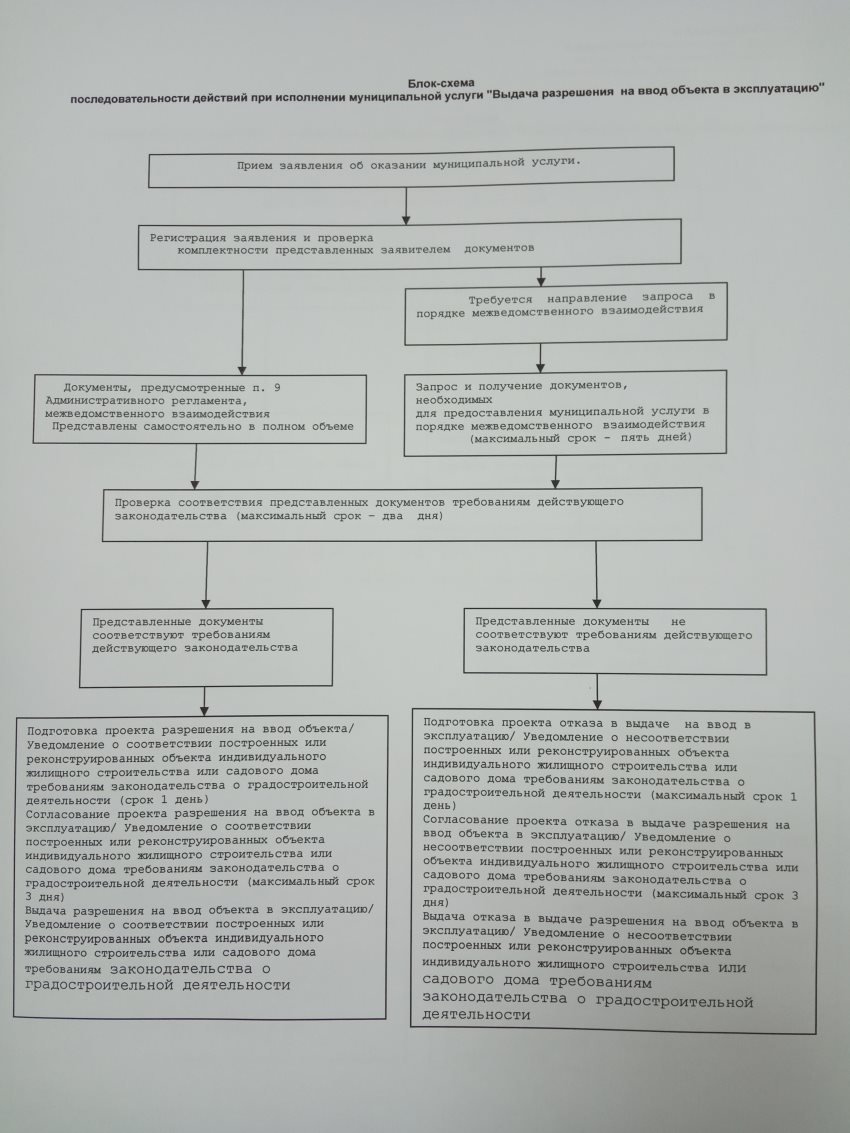 Документ подписан ЭП 07.07.2020 10:59 Владелец: Жалилов Ильдар ИльдюсовичИсполняющий обязанности главы администрации комсомольского городского поселенияАДМИНИСТРАЦИЯ КОМСОМОЛЬСКОГО ГОРОДСКОГО ПОСЕЛЕНИЯСертификат: 01FC729D0075ABB2B1436FA2F5FEB8A76Dдействителен с 05.03.2020 по 05.03.2021Издатель: "ООО ""АйтиКом""" Документ подписан ЭП 03.06.2020 9:41 Владелец: Жалилов Ильдар ИльдюсовичИсполняющий обязанности главы администрации комсомольского городского поселенияАДМИНИСТРАЦИЯ КОМСОМОЛЬСКОГО ГОРОДСКОГО ПОСЕЛЕНИЯСертификат: 01FC729D0075ABB2B1436FA2F5FEB8A76Dдействителен с 05.03.2020 по 05.03.2021Издатель: "ООО ""АйтиКом""" Документ подписан ЭП 07.02.2020 10:25 Владелец: Ульянов Александр АлександровичГлаваАдминистрация Комсомольского городского поселенияСертификат: 58E22105000000038B69действителен с 12.09.2019 по 12.09.2020Издатель: "ЗАО ""ТАКСНЕТ""" Наименование показателяЕдиница измеренияПо проектуФактически1. Общие показатели вводимого в эксплуатацию объекта1. Общие показатели вводимого в эксплуатацию объекта1. Общие показатели вводимого в эксплуатацию объекта1. Общие показатели вводимого в эксплуатацию объектаСтроительный объем - всегокуб. мв том числе надземной частикуб. мОбщая площадькв. мПлощадь нежилых помещенийкв. мПлощадь встроенно-пристроенных помещенийкв. мКоличество зданий, сооруженийшт.2. Объекты непроизводственного назначения2. Объекты непроизводственного назначения2. Объекты непроизводственного назначения2. Объекты непроизводственного назначения2.1 Нежилые объекты (объекты здравоохранения, образования, культуры, отдыха, спорта и т.д.)2.1 Нежилые объекты (объекты здравоохранения, образования, культуры, отдыха, спорта и т.д.)2.1 Нежилые объекты (объекты здравоохранения, образования, культуры, отдыха, спорта и т.д.)2.1 Нежилые объекты (объекты здравоохранения, образования, культуры, отдыха, спорта и т.д.)Количество местКоличество помещенийВместимостьКоличество этажейв том числе подземныхСети и системы инженерно-технического обеспеченияЛифтышт.Эскалаторышт.Инвалидные подъёмникишт.Инвалидные подъёмникишт.Материалы фундаментовМатериалы стенМатериалы перекрытийМатериалы кровлиИные показатели2.2 Объекты жилищного фонда2.2 Объекты жилищного фонда2.2 Объекты жилищного фонда2.2 Объекты жилищного фондаОбщая площадь жилых помещений (за исключением балконов, лоджий, веранд и террас)кв. мОбщая площадь нежилых помещений, в том числе площадь общего имущества в многоквартирном домекв. мКоличество этажейшт.в том числе подземныхшт.Количество секцийсекцийКоличество квартир/общая площадь, всего в том числе:шт./кв. м1-комнатныешт./кв. м2-комнатныешт./кв. м3-комнатныешт./кв. м4-комнатныешт./кв. мболее чем 4-комнатныешт./кв. мОбщая площадь жилых помещений (с учетом балконов, лоджий, веранд и террас)кв. мСети и системы инженерно-технического обеспеченияЛифтышт.Эскалаторышт.Инвалидные подъёмникишт.Материалы фундаментовМатериалы стенМатериалы перекрытийМатериалы кровлиИные показатели3. Объекты производственного назначения3. Объекты производственного назначения3. Объекты производственного назначения3. Объекты производственного назначенияНаименование объекта капитального строительства, в соответствии с проектной документацией:Наименование объекта капитального строительства, в соответствии с проектной документацией:Наименование объекта капитального строительства, в соответствии с проектной документацией:Наименование объекта капитального строительства, в соответствии с проектной документацией:Тип объектаМощностьПроизводительностьСети и системы инженерно-технического обеспеченияЛифтышт.Эскалаторышт.Инвалидные подъёмникишт.Материалы фундаментовМатериалы стенМатериалы перекрытийМатериалы кровлиИные показатели4. Линейные объекты4. Линейные объекты4. Линейные объекты4. Линейные объектыКатегория (класс)ПротяженностьМощность (пропускная способность, грузооборот, интенсивность движения)Диаметры и количество трубопроводов, характеристики материалов трубТип (КЛ, ВЛ, КВЛ), уровень напряжения линий электропередачиПеречень конструктивных элементов, оказывающих влияние на безопасностьИные показатели5. Соответствие требованиям энергетической эффективности и требованиям оснащенности приборами учета используемых энергетических ресурсов5. Соответствие требованиям энергетической эффективности и требованиям оснащенности приборами учета используемых энергетических ресурсов5. Соответствие требованиям энергетической эффективности и требованиям оснащенности приборами учета используемых энергетических ресурсов5. Соответствие требованиям энергетической эффективности и требованиям оснащенности приборами учета используемых энергетических ресурсовКласс энергоэффективности зданияУдельный расход тепловой энергии на 1 кв.м. площадикВт*ч/м2Материалы утепления наружных ограждающих конструкцийЗаполнение световых проемов1.1Сведения о физическом лице, в случае если застройщиком является физическое лицо:1.1.1Фамилия, имя, отчество (при наличии)1.1.2Место жительства1.1.3Реквизиты документа, удостоверяющего личность1.2Сведения о юридическом лице, в случае если застройщиком является юридическое лицо:1.2.1Наименование1.2.2Место нахождения1.2.3Государственный регистрационный номер записи о государственной регистрации юридического лица в едином государственном реестре юридических лиц, за исключением случая, если заявителем является иностранное юридическое лицо1.2.4Идентификационный номер налогоплательщика, за исключением случая, если заявителем является иностранное юридическое лицо2. Сведения о земельном участке2. Сведения о земельном участке2. Сведения о земельном участке2. Сведения о земельном участке2.1Кадастровый номер земельного участка (при наличии)2.2Адрес или описание местоположения земельного участка2.3Сведения о праве застройщика на земельный участок (правоустанавливающие документы)2.4Сведения о наличии прав иных лиц на земельный участок (при наличии)2.5Сведения о виде разрешенного использования земельного участка3. Сведения об объекте капитального строительства3. Сведения об объекте капитального строительства3. Сведения об объекте капитального строительства3. Сведения об объекте капитального строительства3.1Сведения о виде разрешенного использования объекта капитального строительства (объект индивидуального жилищного строительства или садовый дом)3.2Цель подачи уведомления (строительство или реконструкция)3.3Сведения о параметрах:3.3.1Количество надземных этажей3.3.2Высота3.3.3Сведения об отступах от границ земельного участка3.3.4Площадь застройки4. Схематичное изображение построенного или реконструированного объекта капитального строительства на земельном участке4. Схематичное изображение построенного или реконструированного объекта капитального строительства на земельном участке4. Схематичное изображение построенного или реконструированного объекта капитального строительства на земельном участке4. Схематичное изображение построенного или реконструированного объекта капитального строительства на земельном участке